4 октября отмечался Всемирный день защиты животных. Этому событию Детская библиотека посвятила час интересной информации «Четвероногим – за верность и преданность». Разговор шёл о памятниках животным, поставленным человеком в разных странах мира, которых насчитывается уже более 400. На мероприятии учащиеся школ № 7, № 6, № 3, № 4 узнали, когда и где был установлен самый первый в мире памятник животному, за что во время Великой Отечественной войны собака по кличке Джульбарс была награждена настоящей медалью, почему в США установлен памятник Хлопковому долгоносику – вредителю сельского хозяйства, и многое, многое другое.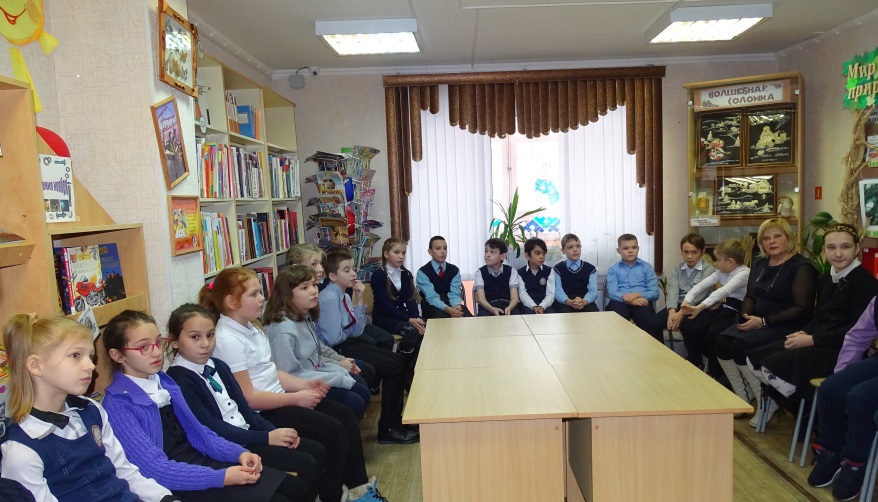 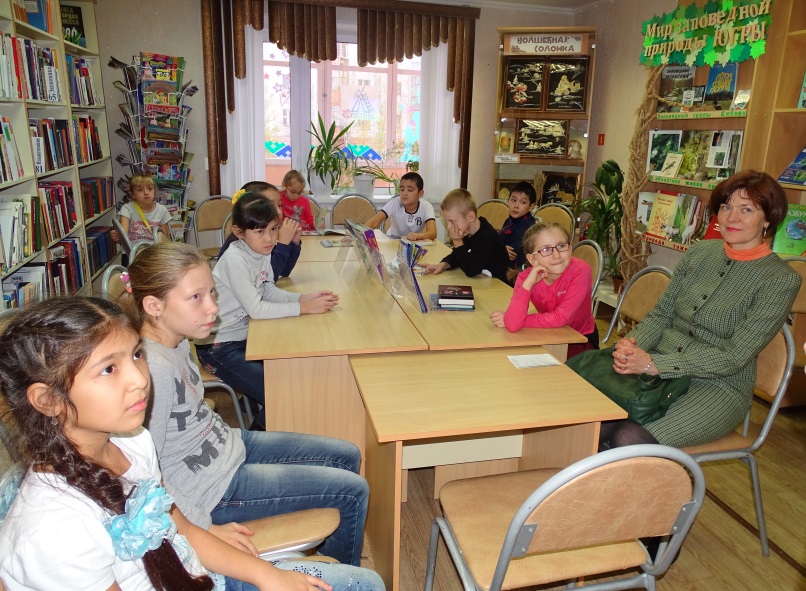 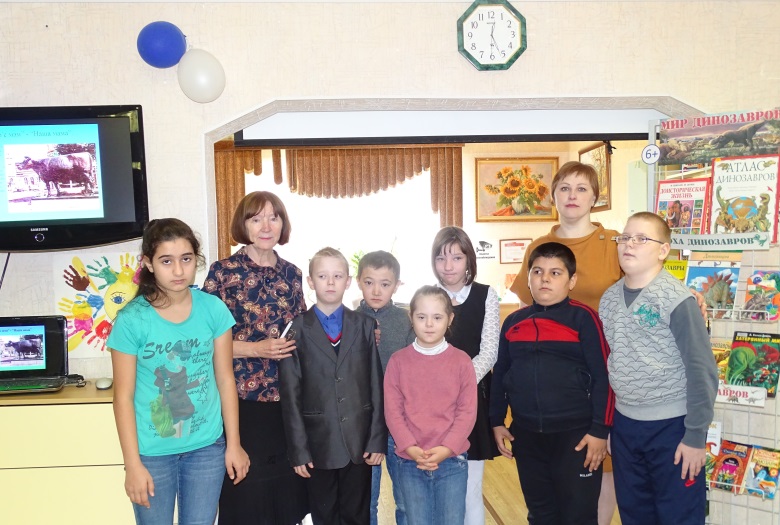 